Year 1- Reading Milestone 1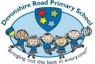 Year 1- Reading Milestone 1Year 1- Reading Milestone 1Year 1- Reading Milestone 1Word ReadingPhonics skillsI can apply phonic knowledge and skills as the route to decode wordsWord ReadingPhonics skillsI can respond speedily with the correct sound to graphemes (letters or groups of letters) for all 40+ phonemes, including, where applicable, alternative sounds for graphemesWord ReadingPhonics skillsI can read accurately by blending sounds in unfamiliar words containing GPCs that have been taughtWord ReadingPhonics skillsI can read common exception words, noting unusual correspondences between spelling and sound and where these occur in the wordWord ReadingPhonics skillsI can read words containing taught GPCs and –s, –es, –ing, –ed, –er and –est endingsWord ReadingPhonics skillsI can read other words of more than one syllable that contain taught GPC’sWord ReadingPhonics skillsI can read words with contractions [for example, I’m, I’ll, we’ll], and understand that the apostrophe represents the omitted letter(s)Word ReadingFluency I can read aloud accurately books that are consistent with my developing phonic knowledge and that do not require them to use other strategies to work out wordsWord ReadingFluency I can re-read these books to build up my fluency and confidence in word readingComprehensionTextsI can develop pleasure in reading, motivation to read, vocabulary and understanding by:ComprehensionTextslistening to and discussing a wide range of poems, stories and non-fiction at a level beyond that at which I can read independently ComprehensionTextsbeing encouraged to link what I read or hear read to my own experiencesComprehensionTextsbecoming very familiar with key stories, fairy stories and traditional tales, retelling them and considering their particular characteristicsComprehensionTextsrecognising and joining in with predictable phrases ComprehensionTextslearning to appreciate rhymes and poems, and to recite some by heartComprehensionVocabularydiscussing word meanings, linking new meanings to those already known ComprehensionVocabularyI can understand both the books I can already read accurately and fluently and those I listen to by:ComprehensionVocabularydrawing on what I already know or on background information and vocabulary provided by the teacherComprehensionVocabularychecking that the text makes sense to me as I read and correcting inaccurate readingComprehensionUnderstandingdiscussing the significance of the title and events ComprehensionUnderstandingmaking inferences on the basis of what is being said and doneComprehensionUnderstandingpredicting what might happen on the basis of what has been read so far ComprehensionUnderstandingparticipating in discussion about what is read to me, taking turns and listening to what others say ComprehensionUnderstandingexplain clearly their understanding of what is read to them.